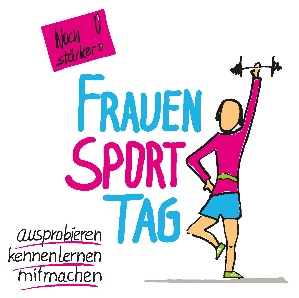 Verwendungsnachweis über die Durchführung  eines FrauensporttagesAnmerkung: Die Summe der Ausgaben und die Summe der Einnahmen müssen übereinstimmen.      Der Zuschuss von 1.000 € wird in voller Höhe benötigt.      Es wird lediglich ein Zuschuss von ………………€ benötigt.Anlage(n):Bitte reichen Sie in jedem Fall eine unterschriebene Teilnehmerinnenliste ein. Zusätzlich benötigen wir Nachweise über die Durchführung des Frauensporttages wie Presseberichte, ein Fotoprotokoll, einen kurzen Sachbericht.Hiermit erklären wir die Richtigkeit der gemachten Angaben.…………………………                                     ………………………………………………….…..Ort, Datum                                                        Rechtsverbindliche Unterschrift nach § 26 BGBFördermittelempfängerTitel der MaßnahmeWann und wo fand die Maßnahme statt?Anzahl der Teilnehmerinnen SonstigesSachbericht: Schildern Sie bitte kurz die Highlights des Frauensporttages, Ihre inhaltlichen Ziele und Erwartungen und Ihr Fazit dazu.Sachbericht: Schildern Sie bitte kurz die Highlights des Frauensporttages, Ihre inhaltlichen Ziele und Erwartungen und Ihr Fazit dazu.Welche Angebote kamen besonders gut an?Welche Angebote kamen besonders gut an?Welche Angebote kamen weniger gut an?Welche Angebote kamen weniger gut an?Wo sehen Sie fürs nächste Mal Optimierungsbedarf?Wo sehen Sie fürs nächste Mal Optimierungsbedarf?Kosten- und FinanzierungsplanKosten- und FinanzierungsplanKosten- und FinanzierungsplanKosten- und FinanzierungsplanAusgabenAusgabenEinnahmenEinnahmenFahrtkosten€Eigenmittel Teilnahmebeiträge €Ausgaben für Übernachtung und Verpflegung€Sonstige Eigenmittel--€Honorare Referentinnen (LE x €)€Drittmittel-
--€Kinderbetreuung €LSB-ZuschussAllgemeine Ausgaben (Vor- und Nachbereitungspauschale
5,50 €/TN)€Sonstiges 
(z.B. Druckerzeugnisse wie Flyer & Plakate) Summe Ausgaben€Summe Einnahmen€